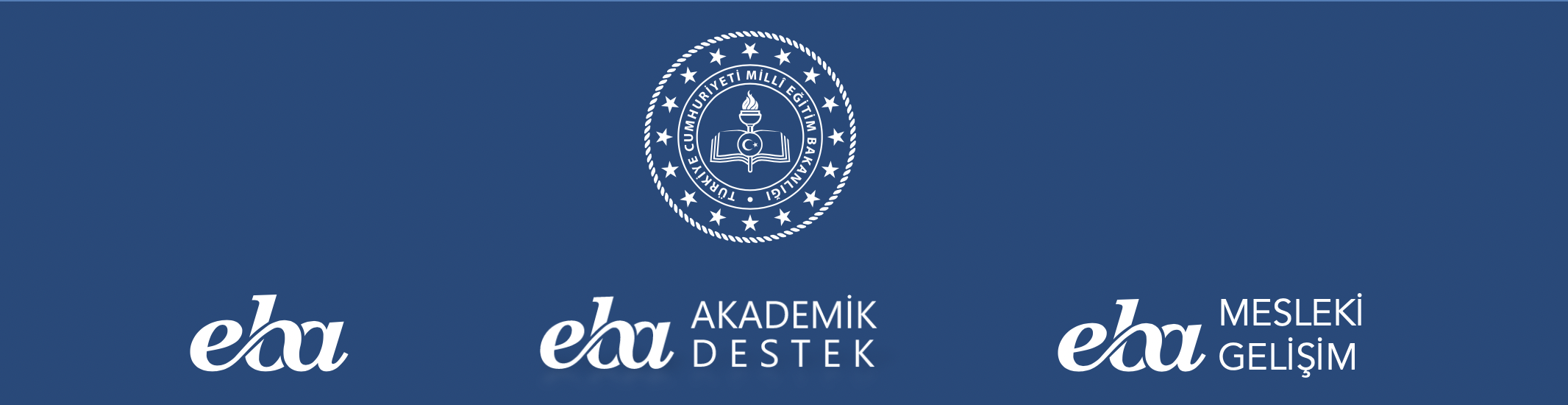 TÜRKİYE EĞİTİM SİSTEMİNİN YENİ SLOGANI
EĞİTİMDE FIRSAT ADALETİBugün Şırnak’ın köyündeki çocukla, İzmir’deki çocuğun; Urfa’nın küçük bir ilçesindeki gençle İstanbul’daki gencin aynı eğitim  sahip olabildiği; sosyo-ekonomik nedenlere takılmadan eğitim alabildiği bir  var elimizde. EBA bunun için var. Türkiye’nin her yerinde yaşayan öğrenci ve öğretmenlerimize eşit öğrenme ve öğretme  sağladık. Artık şehrin ortasındaki okul da dağın ardındaki okul da bizim için bir adım uzaklıkta…Milli Eğitim BakanlığıEğitim Bilişim AğıEBAyeni dönem lansmanını gerçekleştirdi. Eğitimde Fırsat Adaleti çerçevesinde Eğitim Bilişim Ağı’nın içeriği, anlatım videoları, sınavlar ile güncellendi. Uzun soluklu bir çalışmanın ürünü olan EBA öğrencilerin ve öğretmenlerin duydukları pek çok ihtiyaca karşılık veriyor.Yeni EBAokul öncesinden 12. kadar öğrenci ve öğretmenin öğrenme yolculuğuna eşlik eden 1600’den fazla ders ve 20.000’in üzerinde zengin, güvenilir ve etkileşimli içerik sunuyor. Öğrencinin performansına göre bir içerik önerme sistemi bulunan eni , kullanıcılarına kişiselleştirilmiş bir öğrenme ortamı ve kişiye göre özelleşmiş bir arayüz seçeneği sunuyor. Öğrenciler yaklaşan sınav ve etkinliklerini takvimlerinden görebiliyor, arkadaşlarıyla bir sosyal paylaşım alanı kurabiliyor, içerisindeki oyunlaştırma sistemi ile puan ve arma kazanarak öğrenmeyi daha eğlenceli hale getirebiliyorlar. Öğrenciler sistem üzerinden çalışma takii ve kişiselleştirilmiş yönlendirmelerle eksiklerini kapatabiliyorlar. Öğrenciler kendilerine özel profil sayfalarını kullanarak, sayfaları üzerinden kendini tanıtabiliyor, katıldıkları sosyal faaliyet belgelerini sunabiliyor, sosyal ve akademik birikimlerini EBA sergileyebiliyorlar. eğitimde fırsat adaleti sağlamak için müthiş bir fırsat olduğunu vurgulayan Milli Eğitim Bakanı Selçuk EBA’yı şöyle anlattı: doğru kullanıldığında öğretmenin en büyük yardımcısı, öğrencinin okul dışında da elinden tutan bir öğretmen gibi. Türkiye’nin her yerinden öğrenci ve öğretmenlerimiz giriş yaparak içeriklerden faydalanabiliyorlar. Bizim eğitimi sınıfın dışına taşımak gibi bir hedefimiz vardı. EBA bu amaca hizmet ediyor. Elazığ’da üzücü bir deprem yaşadık ve öğrencilerimiz güvenlik tedbiriyle okula başlayamadılar. Ancak eğitime üzerinden devam ettiler. üzerinden konu tekrarları yaptılar, gelecek konulara çalıştılar. Bu sadece bu tür durumlar için değil, günlük pratikte de çok önemli. Öğretmen üzerinde sınıfa bir tartışma açabiliyorrneğin, çocuklar eve gittiklerinde yine birlikte çalışmaya devam edebiliyorlar.  kitaplarına kodlar yerleştirdik ve mobil uygulama ile ilgili dersin içeriklerine yeni EBA üzerinden doğrudan erişim sağladık. Örneğin, öğrenci ders çalışırken kodu okuttuğunda konunun videosuna ulaşabiliyor. Ders kitapları, anlatım videoları, sınavlar ve diğer uygulamalar tek alandan, kolay erişilebilir şekilde kullanıma sunuldu. Etkileşimli tahtalar için özel içerikler geliştirildi. dijital içerikleri kullanarak kişiselleştirilmiş öğrenme deneyimlerinin yaşanabildiği bir platform haline getirdik.11 ve 12. Sınıflara Yeni Nesil Sorular, Onlarca Kaynak Kitap, Öğrencinin İhtiyacına Yönelik Akıllı Yönlendirme Sistemi: AKADEMİK DESTEKÖğrencilerden gelen sese ve taleplere çok önem verdiklerini ifade eden Bakan Selçuk; 11 e 12. ınıf öğrencilerinin ihtiyaçlarını belirlediklerini, bu ihtiyaçlar doğrultusunda öğrenciye özel  sistemi oluşturduklarını ifade etti.Özellikle 11 ve 12. ınıf ile  görev yapan öğretmenler geliştirilen  sistemi sayesinde öğrencilerin belirledikleri hedefe ulaşabilmeleri için özel çalışma programı oluşturuluyor. Böylece öğrencilerin kendilerini hedeflerine götüren kişiselleştirilmiş yol haritasıyla çalışmasına olanak sağlanıyor. Öğrencilerin performansları sistem tarafından sürekli izleniyor ve eksik oldukları konular anında tespit edilerek, akıllı  öğrencilere özel eksik listeleri ve testler .Bakan Selçuk kademik estek sistemini 11 ve 12. ınıftaki öğrencilere kendisi tanıttı ve  şunları söyledi. Gençler, yeni sizin için bir kademik ürünü var. Bu ürünü ile sistem önce senin hedefini öğreniyorenin hedefine ulaşman için sana bir strateji seçtiriyor. Diyor ki, ya sıfırdan konuları dinleyerek çalış, ya eksiklerini soru çözüp konu anlatımlı videolara giderek tamamla, ya da ben tamamım diyorsan sadece soru çözerek ilerle. Hangisini tercih edersen... Sen çalışırken, o senin anlamadığın geçmiş konuları tespit ediyor, anlatım videosunun tam da senin anlamadığın yerdeki parçasına geri gönderiyor ve senin eksik konu bırakmadan yolculuğunu tamamlamanı sağlıyor. Belirlediğin hedefe ne kadar yaklaştığını, Türkiye genelindeki durumunu deneme sınavlarıyla sana gösteriyor. Yani bunu şöyle düşün; Türkiye’nin iyi ders anlatan hocaları, yüzlerce kaynak kitap, binlerce soru, istediğin kadar tekrar edebileceğin dersler, hepsi senin için, senin yolculuğun için bir araya gelmiş gibi. Bu da elinin altında. Hem bilgisayarında hem cep telefonunda. Sadece girerek kademik estek ürününe ulaşabiliyorsun. EBA'da aynı zamanda öğretmenler için, öğretim teknik ve yöntemleri, eğitim teknolojileri ve ölçme değerlendirme gibi alanlarda kişisel ve mesleki gelişimlerine katkı sağlayacak içeriklerin bulunduğu mesleki gelişim  oluşturuldu. Öğretmen Kitaplığı uygulaması öğretmenleri elektronik ortamda kitaplarıylabuluştu2023 Eğitim Vizyon